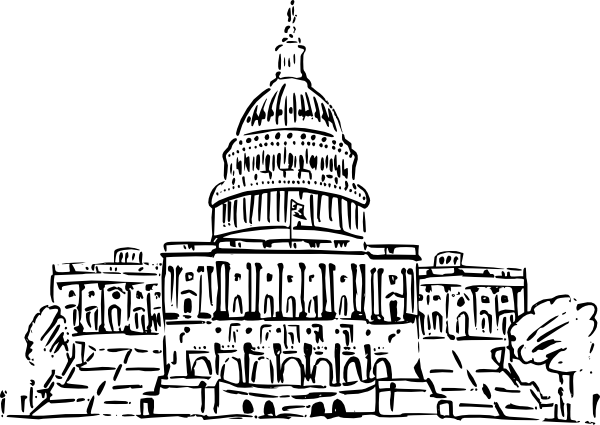 Legislative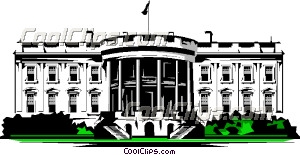 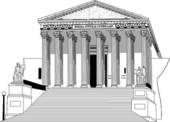 		  Executive											                      Judicial